История Дубримахинской средней школы.Наше село расположено между двумя хребтами – Дубруки и Чедубри. Общая протяженность села составляет 11 км, и состоит из 12 хуторов. Школа построена на самом высоком месте, посередине села. Добиться в кратчайший срок всеобщей грамотности населения Дагестана было сложным делом. В соответствии с Директивами 16 съезда ВКП (б) ЦНК и СНК СССР в августе 1930 года приняли совместное постановление о введении программы всеобщей ликвидации безграмотности. Выполняя это постановление и в с.Дубримахи открыли начальную школу. До постройки здания школы дети занимались в частном доме, хозяином которого был Абдуллаев Абдула. Одновременно был открыт также детский дом сирот в частном доме у Салманова Магомеда. Первыми местными учителями были:1. Омар Абдула 2. Айгумова Сапият 3. Абдуллаева Патимат 4. Багандов МагдиПервые классы современной школы были открыты 1936 году. В 1954 году школапреобразована в Дубримахинскую неполную семилетную школу, а в сентябре 1959 году в Дубримахинскую восьмилетную школу.В сентябре 1968 году преобразована в Дубримахинскую средную школу. В послевоенные годы в нашу школу по направлению пришли русские учительницы:1. Волкова Таисия Михайловна – биолог .2. Красненко Ольга Никитична – русовед.3. Останкова Екатерина Григорьевна – физик, математик.4. Куропаткина Мария Ивановна – историк.5. Шелов Петр Яковлевич – завуч, биолог, химик.И эти славные педагоги оставили о себе хорошее мнение среди учеников, родителей и односельчан.С 1959 года по 1974 год директором школы работал Даниев Багаудин Магомедович из Сергокалинского района. Этому руководителю удалось открыть пришкольный интернат, где приходили учиться дети из соседних сёл: Гапшима. Шукти, Балхар, Цуликана, Аметерк, Кавкамахи.В сентября 1959 года начала работать в Дубримахинской школе Некрасова Любовь Павловна, учительница русского языка. Она несколько лет работала завучем школы и вышла замуж за дубримахинца. В настоящее время живет в городе Хасавюрт. Географом в школе работала осетинка Пицхалаури Мария Степановна. Немало учителей работали в 60-70-е годы из соседних районов: Лакского, Кулинского, Сергокалинского, и др. Первым дипломированным учителем из нашего села стал Муртазалиев Магомед- участник Кубинских событий 1962 года. Он одновременно работал учителем родного языка и председателем сельского совета. Выпускники 60-70-х годов нашей школы, которые получили средне-специальное и высшее образование:1. Багандов Абдула – экономист.2. Алиев Абдула – зоотехник.3. Ибрагимов Омар – зоотехник.4. Магомедов Гаджи – ветеринарный врач.5. Омаркадиева Хамис – учительница6. Халдузова Загидат – учительница.7. Абдуллаева Рукият – врач.В 70-80-е годы Дубримахинской средней школе учились в две смены более 450 учащихся. Более 40 лет работают в Дуримахинской средней школе учителя Дауд Гаджиевич и Галимат Хайбулаевна, Омаркадиева Хамис и Халдузова Загидат, Багандов Баганд. Очень много выпускников выпустили эти педагоги за свою педагогическую деятельность. В настоящее время выпускники нашей школы – это учителя, врачи, экономисты, юристы, бухгалтера и зоотехники, участники афганских и чеченских событий, которые заслужили государственные награды. Более 30 лет руководил нашей школой Магомедов Баганд – педагог с большим учебным и жизненным опытом в воспитании подрастающего поколения.В данный момент в школе учатся 128 учащихся. Школой руководит педагог высшей категории Ибрагимов Мухтар Омаргаджиевич . Коллектив школы в 2015 году состоит из 22 педагогов. Завуч по учебной работе Абдуллаев Ильяс Магомедович.Завуч по учебно-воспитательной работе Гасбанов Шамил Гизбулаевич.Председатель профсоюзной организации Магомедов Рашид Абдуллаевич.В отличии от 30-40-х годов все учителя имеют средне-специальное и высшее педагогическое образование.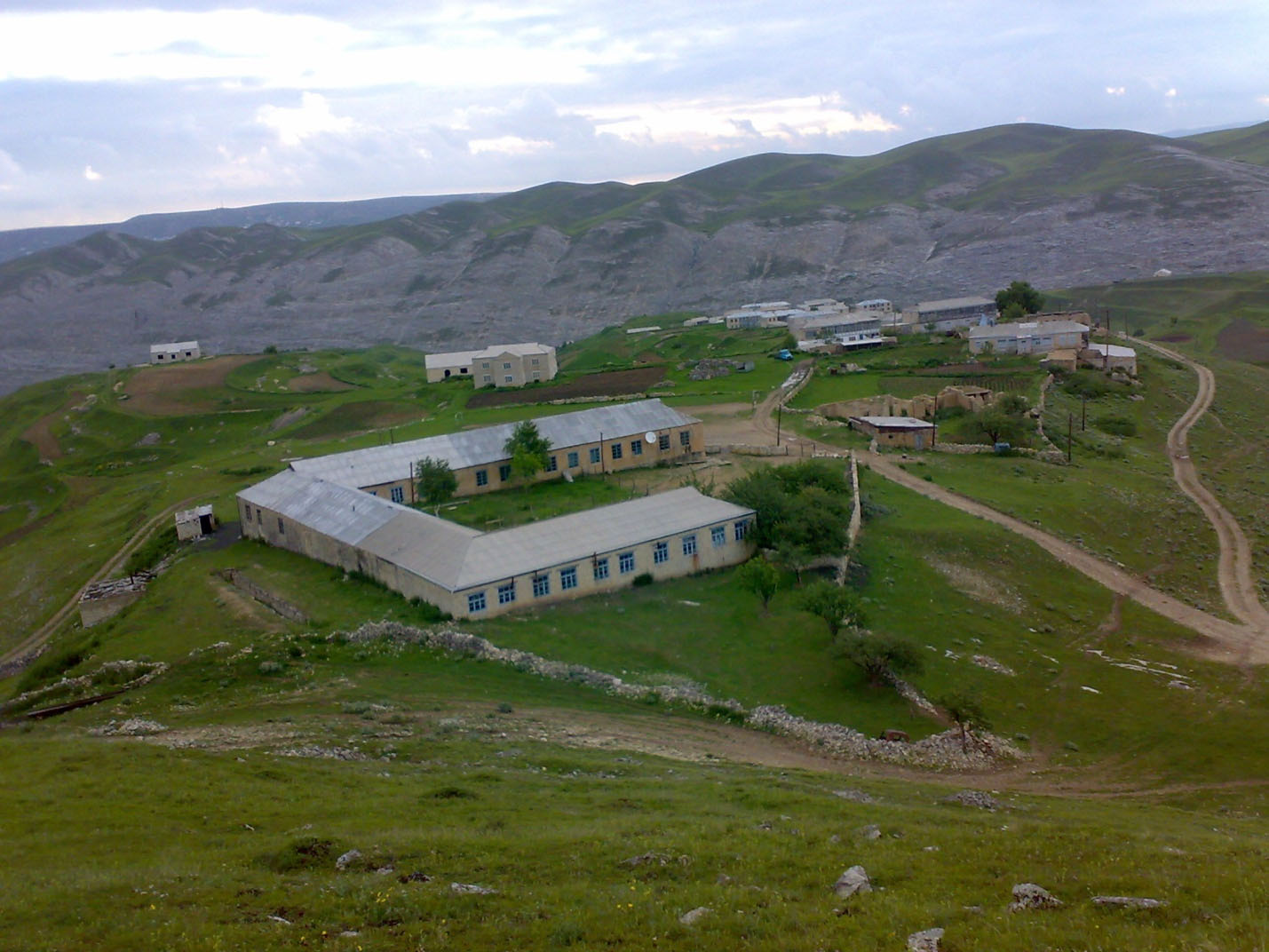 